РЕСПУБЛИКА ДАГЕСТАНМУНИЦИПАЛЬНОЕ ОБРАЗОВАНИЕ«ХАСАВЮРТОВСКИЙ РАЙОН»СОБРАНИЕ ДЕПУТАТОВ МУНИЦИПАЛЬНОГО РАЙОНАХасавюртовский район,                                                Тел: (8-87231) 5-20-85, факс 5-20-77с.Эндирей, Махачкалинское шоссе 25 «А»                       Email:  sobraniehasray@mail.ru                                                                                                                                                     РЕШЕНИЕ                                                          О передаче муниципального имущества муниципального образования «Хасавюртовский район» в республиканскую собственность Республики ДагестанВ связи с обращением Минтранса РД и Минимущества РД о передаче земельного участка под автомобильной межпоселенческой дорогой с.Кемсиюрт-Советское, в соответствии с Федеральным законом РФ от 06.10.2003г. №131-ФЗ «Об общих принципах организации местного самоуправления в Российской Федерации» и на основании Устава муниципального района «Хасавюртовский район»,Собрание депутатов муниципального районаРЕШИЛО:Передать в республиканскую собственность Республики Дагестан:-    автомобильную межпоселенческую дорогу с кадастровым номером 05:05:000000:5770 площадью 16992 кв.м. и- земельный участок под дорогой с кадастровым номером 05:05:000000:5751 площадью 16992 кв.м, расположенный по адресу: Республика Дагестан, Хасавюртовский район, с.Кемсиюрт-Советское;Администрации муниципального района:   -подготовить необходимые документы на передачу вышеуказанного имущества в собственность РД;  -осуществить безвозмездную передачу объекта в собственность Республики Дагестан по акту приема– передачи;   -внести соответствующие изменения в реестр муниципального имущества МО «Хасавюртовский район».Настоящее Решение вступает в силу со дня его принятия.        Председатель                                                                              ГлаваСобрания депутатов                                                          муниципального района                               М. Лабазанов                                                              А. Алибеков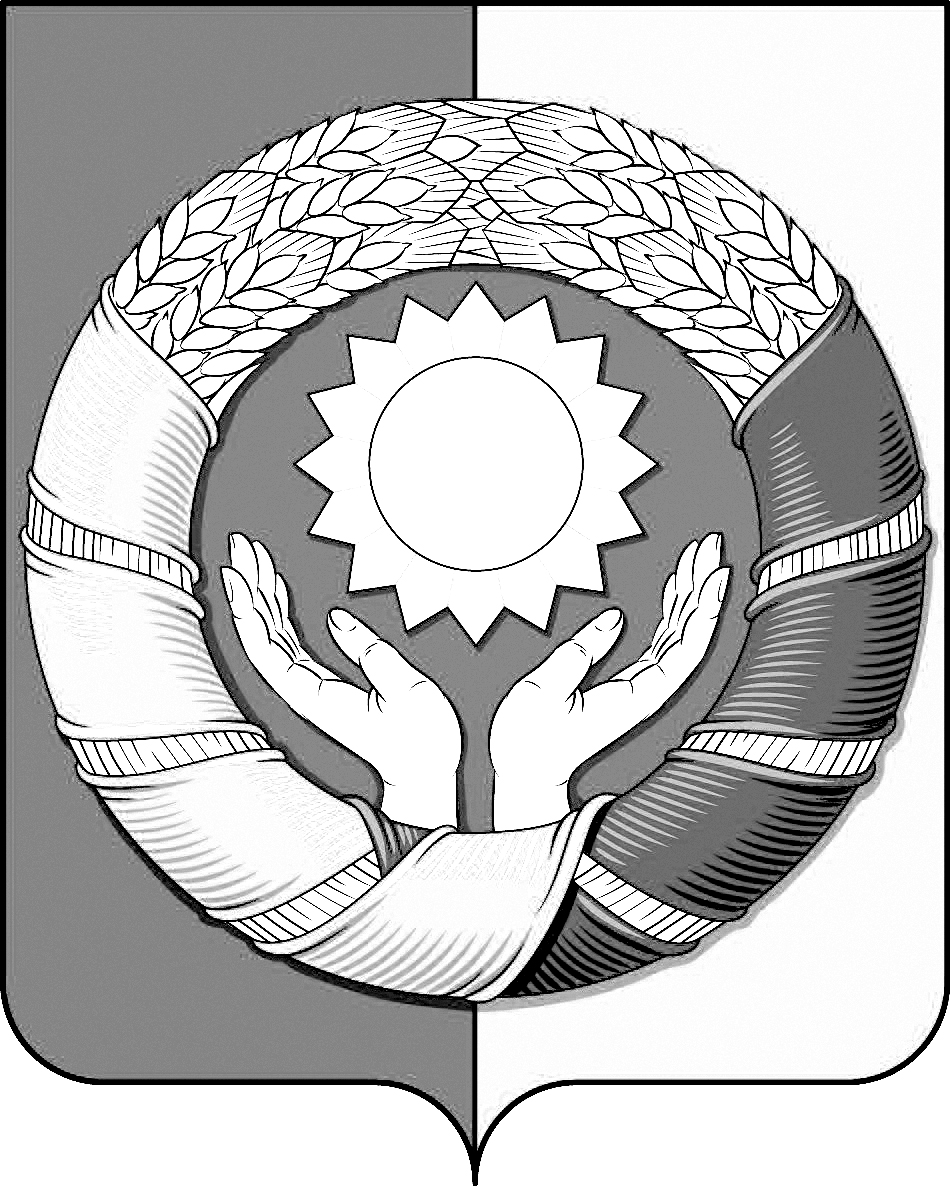    « 27»  марта 2024 года                                                                                     № 32/6 – СД